Vielen Dank, dass du dir unsere Motivationsschreiben-Vorlage heruntergeladen hast! Es handelt sich hierbei um einen Mustertext, welchen du, um ihn zu verwenden, individualisieren und inhaltlich anpassen solltest.Lösche dazu diese Seite aus diesem Dokument und ergänze das Motivationsschreiben mit deinen persönlichen Informationen. Die Seite kannst du ganz einfach löschen, indem du alle Inhalte auf dieser Seite markierst und die Entfernen-Taste („Entf“) drückst.Wenn du dir beim Erstellen deines Motivationsschreibens unsicher bist und inhaltliche Unterstützung brauchst, empfehlen wir dir den kostenlosen Bewerbungsgenerator von bewerbung2go. Dieser bietet dir einige Hilfestellungen und Designoptionen, mit denen du deine individuelle Bewerbung erstellen kannst:Hier entlang zum kostenlosen Bewerbungsgenerator von bewerbung2go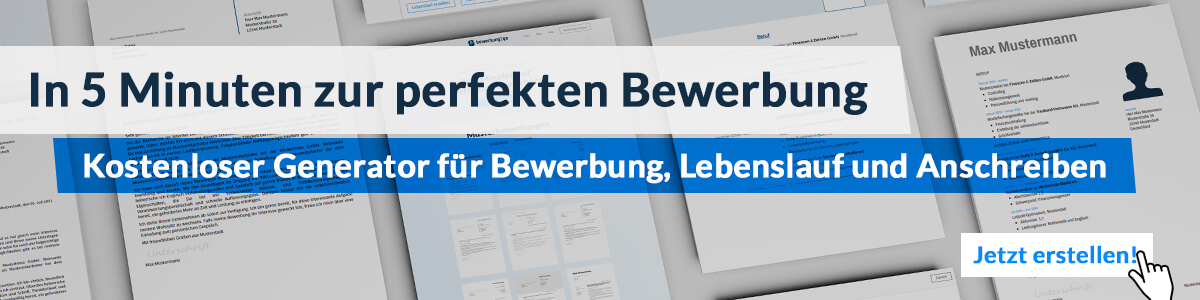 Motivationsschreiben
Meine Motivation für einen Doktorandenstelle an Ihrem Lehrstuhl
Sehr geehrter Herr Prof. Dr. Beispielname,im vergangenen Jahr habe ich meine Masterarbeit zum Thema „Beispiel“ erfolgreich absolviert und strebe nun den nächsten Meilenstand meines beruflichen Werdegangs an. Dass die Medizin eine mögliche Richtung für meine Karriere werden kann, ist schon sehr lange klar - bereits mein Vater und mein Großvater waren Ärzte. Ich habe in den vergangenen Jahren während meines Studiums unterschiedliche Praktika absolviert, die mich in meiner Leidenschaft, der Heilkunde noch näherbrachten.Während meines Studiums an der Beispiel Universität habe ich schnell gemerkt, welchen Spezialisierungsgrad ich vornehmen möchte. In der Onkologie habe ich meine Berufung gefunden. Mit fortschreitenden Semestern habe ich mich immer mehr der Krebszellenforschung sowie Tumortherapie gewidmet, aus der schlussendlich auch mein Masterarbeits-Thema resultierte. Nachdem ich Ihre Abhandlung über XY gelesen habe, war mir klar, in Ihnen einen geeigneten Mentor für meine Promotion gefunden zu haben. Was mich an der Medizin besonders fasziniert, ist nicht nur die Möglichkeit, anderen Menschen helfen zu können, sondern auch die Vielseitigkeit der Aufgaben und die Tatsache, dass man sich jeden Tag neuen Herausforderungen stellen muss und nie aufhört, zu lernen. Darüber hinaus gilt es, komplexe Themen im Team anzugehen und so die beste medizinische Lösung zu finden. All das habe ich während meines Pflegepraktikums in der Beispiel Spezialklinik gelernt. Das Schicksal der an Krebs erkrankten Menschen berührt mich und schürt den Wunsch, der Forschung nach einem Heilmittel beizuwohnen. Als empathischer Mensch möchte ich Teil eines großen und erfolgreichen Projekts werden und dabei sein, wenn der Grundstein zu einem Therapeutikum gelegt wird. Mein außerordentliches Engagement sowie meine Zuverlässigkeit werden Ihnen eine großartige Unterstützung sein. Ich bin mir sicher, dass unsere Zusammenarbeit einen entscheidenden Fortschritt für die Ergründung und Erstellung des XY sein wird.Hochmotiviert sehe ich der Doktorandenstelle bei Ihnen entgegen. Ich bedanke mich für die Sichtung meiner Unterlagen und freue mich darauf, von Ihnen zu hören.Mit freundlichen GrüßenMaria MustermannMaria MustermannMusterstadt, 29.09.2022